Téléphone : 03.84.58.49.10Fax : 03.84.56.47.90Mail : ce.0900019g@ac-besancon.fr18 rue de Verdun – BP 36 – 90101 DELLE CedexDOSSIER de CANDIDATURE 2020 – 2021SECTION « PÊCHE SPORTIVE ET ENVIRONNEMENT »A compléter uniquement par les élèves intéressésLa section pêche sportive et environnement offre à des élèves motivés un complément de pratique approfondie et assure le lien avec les partenaires locaux : clubs, fédération, associations. Elle se donne pour objectif d’allier sport  et études pour faciliter le parcours scolaire et sportif de l’élève.Des informations plus complètes et détaillées sur les objectifs de la section sont disponibles sur le site internet de la cité scolaire : http://www.citeferrydelle.fr/le-lycee/vie-sportive/section-sportive-peche/Les Conditions d’admissionUne commission d’établissement sera réunie au Lycée des Métiers Ferry à Delle pour définir la liste des élèves retenus. Les critères d’admission sont les suivants : -	dossier scolaire-	compétences et projet sportif-	nombre de places disponibles.La décision d’affectation sera transmise par écrit à chaque candidat. Elle est soumise à la condition d’avoir souscrit aux différentes procédures d’orientation (décision du conseil de classe du 3° trimestre de l’année en cours) et d’affectation dans la filière souhaitée (décision académique).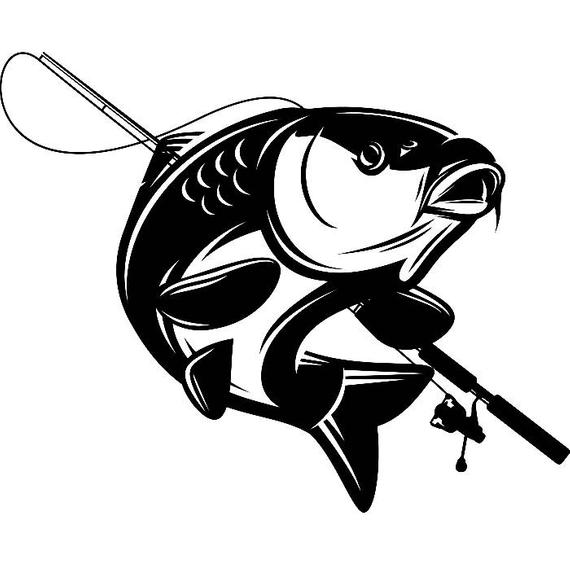 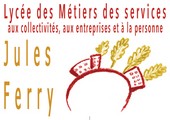 Nom et Prénom de l’élève :Classe demandée en 2020/2021 : 2nde BAC PRO       1ère BAC PRO       Tale BAC PRO 1ère CAP                Tale CAP	 3 PPMFiche d’identitéFiche d’identitéFiche d’identitéNom et Prénom de l’élève :Nom et Prénom de l’élève :Nom et Prénom de l’élève :Date et lieu de naissance :Date et lieu de naissance :Date et lieu de naissance :Nom du responsable légal :Nom du responsable légal :Nom du responsable légal :Adresse :Adresse :Adresse :Code postal :Commune :Téléphones Fixe : Mobile :Adresse mail :Adresse mail :Adresse mail :Renseignements scolairesEtablissement fréquenté en 2019/2020 :Adresse de l’établissement:Classe suivie :Autre(s) option(s):Classe demandée en 2020/2021 :Régime :      ⃝ Externe      ⃝ Demi-pensionnaire      ⃝ Interne (accueil dans un lycée de Belfort)Renseignements sportifsQuels types de pêche pratiquez-vous : Carpe, leurres, coup, feeder  ... ?Possédez-vous votre propre matériel ? OUI        NON Si oui précisez (Canne à carpe, anglaise, feeder, coup, leurres, autres) :Êtes-vous titulaire d’un permis de pêche ?   OUI        NON Si oui, quel type de permis possédez vous : Permis fédéral, APPMA privée, autres : …………………..Si vous deviez définir votre niveau de pratique, vous seriez :débutant       amateur        confirmé ?Savez-vous nager ? OUI       NON Vos motivations pour intégrer la section sportive scolaire pêche sportive et environnement :Quelles sont vos attentes concernant cette section sportive ?Date :Signature de l’élève :Signature du représentant légal : Avis sur l’élèveA remplir si possible par l’établissement d’origine 2019/2020Avis sur l’élèveA remplir si possible par l’établissement d’origine 2019/2020Avis sur l’élèveA remplir si possible par l’établissement d’origine 2019/2020APTITUDES SCOLAIRESEn tenant compte des contraintes imposées par une pratique  sportive approfondie (entrainements sportifs intensifs, déplacements...)VIE SCOLAIREComportement, assiduité, ponctualité, attitude générale, autonomie…Avis du Professeur Principal ou du chef d’établissementsur l’orientation demandéeA                                                       ,  le :Signature :Dossier complet à adresser à :Monsieur le Proviseur du Lycée des Métiers J. Ferry Delle- par courrier : 18 rue de Verdun – BP36 -  90100 Delle- par Email : ce.0900019g@ac-besancon.fr- par Fax : 03 84 56 47 90Contacts et renseignementsauprès des coordonateurs de la section sportive :Christophe BARSUS : christophe.barsus@ac-besancon.frouJeremy SALOMON : jeremy.salomon@ac-besancon.frTel : 03 84 58 49 10lien du site :  http://www.citeferrydelle.fr/le-lycee/vie-sportive/section-sportive-peche/